Practice typing your spelling words two times each below. Press tab to ensure that all words are in line and equally spaced.Select All and change the font type to Comic Sans.     		FontRainbow write your spelling words.				ColorHighlight word number 10 using the color yellow.		Highlight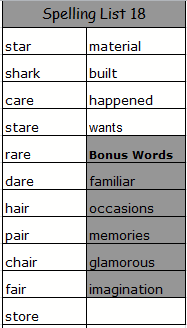 1. 2.3.4.5.6.7.8.9.10.11.12.13.14.15.16.17.18.19.20.